ВЕЧЕРЯ СЕТ МЕНЮПРАЗНИЧНА ВЕЧЕРЯ БЪДНИ ВЕЧЕР 24.12.2016г. САЛАТА КУКЛИТЕ -  350 г/ хрупкав и свеж айсберг, зелена маруля, домати, жарени на скара чушки, тиквички, моркови, патладжан и гъби, овкусени с дресинг /ЛУКОВИТСКИ ЛУЧНИК С ЛУЧЕЦ - 150 гКОМБИНИРАНО ПОСТНО ПЛАТО - 500 г/  боб запечен с червен лук, зелева сърмичка и пълнена чушка с ориз, лук и стафиди, шайба качамак със зехтин и червен пиперец /СОДЕНА  ПИТКАПЕЧЕНА ТИКВА С МЕД И ОРЕХИ - 250 гОШАВ - 200 млМИНЕРАЛНА ВОДА - 330 млГРЕЯНА РАКИЯ - 50 млЧАША ВИНО - 200 мл/ бяло, червено или розе /ВЕЧЕРЯ СЕТ МЕНЮПРАЗНИЧНА ВЕЧЕРЯ КОЛЕДА 25.12.2016г. СЕЛСКА САЛАТА - 450 г/ домати, краставици, сирене, червен лук, маслини – поднесени върху пърленка /МАРИНОВАНО ПИЛЕШКО ФИЛЕ С КАРТОФИ СОТЕ - 400 гПИТКА ЯБЪЛКОВ ПАЙ - 170 гБЕЗАЛКОХОЛНА НАПИТКА - 250 млЧАША ВИНО - 200 мл/ бяло, червено или розе /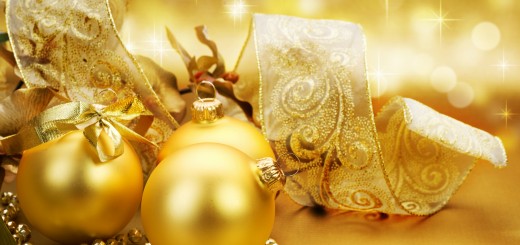 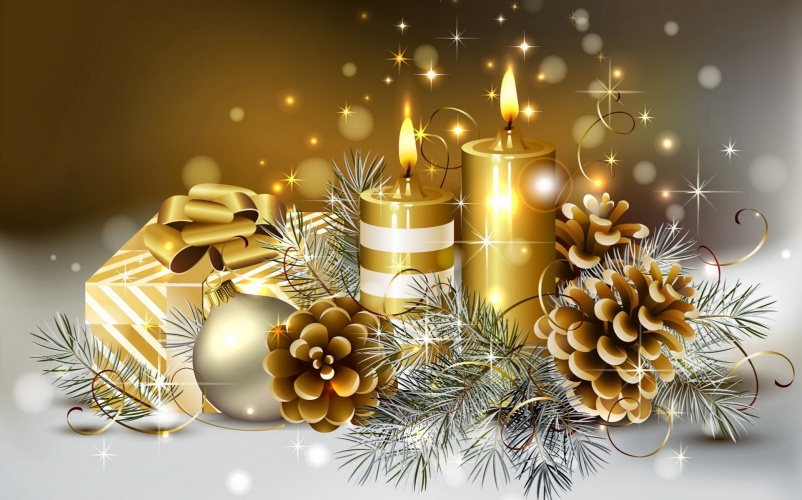 